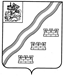 АДМИНИСТРАЦИЯ НАРО-ФОМИНСКОГО ГОРОДСКОГО ОКРУГАМОСКОВСКОЙ ОБЛАСТИПОСТАНОВЛЕНИЕот __________________ № _________________г. Наро-ФоминскОб утверждении Административного регламента предоставления услуги «Наро-Фоминского городского округа»В целях улучшения обеспечения жителей Наро-Фоминского городского округа услугами розничной торговли, в соответствии с мом, , м, Постановлением Администрации Наро-Фоминского городского округа от ___№ __ «Об утверждении Порядка предоставления муниципальной преференции путем предоставления субъектам малого или среднего предпринимательства мест для размещения нестационарных торговых объектов без проведения торгов на льготных условиях при организации мобильной торговли», руководствуясь Уставом Наро-Фоминского городского округа Московской области, постановляю:Утвердить Административный регламент предоставления услуги «Наро-Фоминского городского округа».2. Отделу по работе со СМИ и интернет-коммуникациям Управления по территориальной и информационной политике Администрации Наро-Фоминского городского округа опубликовать настоящее постановление в периодическом печатном издании газете «Основа» и сетевом издании «Официальный сайт органов местного самоуправления Наро-Фоминского городского округа» в информационно-телекоммуникационной сети Интернет.  3. Контроль за исполнением настоящего постановления возложить на Первого заместителя Главы Администрации Наро-Фоминского городского округа Ширшова В.И.          Глава Наро-Фоминскогогородского округа                                                                                                             Р.Л. ШамнэПриложениек постановлению АдминистрацииНаро-Фоминского городского округаот «___» ___________ 2022 № _______Административный регламент 
предоставления услуги«Наро-Фоминского городского округа»I. Общие положения1. Предмет регулирования Административного регламента1.1.  Настоящий Административный регламент регулирует отношения, возникающие в связи с предоставлением услуги «Наро-Фоминского городского округа» (далее –услуга) Администрацией Наро-Фоминского городского округа(далее – ).1.2. Настоящий Административный регламент устанавливает порядок предоставления услуги и стандарт ее предоставления, состав, последовательность и сроки выполнения административных процедур, требования к порядку их выполнения, в том числе особенности выполнения административных процедур в многофункциональных центрах предоставления государственных и муниципальных услуг (далее – МФЦ)в Московской области, а также особенности выполнения административных процедур в МФЦ, формы контроля за исполнением административного регламента и досудебный (внесудебный) порядок обжалования решений и действий (бездействия) , МФЦ, а также их должностных лиц, служащих, работников.1.3. 1.4. 2. Круг заявителей2.1. слуга предоставляется индивидуальным предпринимателям, юридическим лицамлибо их уполномоченным представителям, обратившимсяв с запросом(далее– заявитель).2.2. Категории заявителей:2.2.1..II. Стандарт предоставления услуги3. Наименование услуги3.1. слуга «Наро-Фоминского городского округа».4. Наименование органа  Московской области, предоставляющего услугу4.1. рганом Московской области, предоставляющим услугу, является .4.2. Непосредственное предоставление услуги осуществляет структурное подразделение – _____ (указать наименование структурного подразделения).5. Результат предоставления услуги5.1. Результатом предоставления услуги является:5.1.1. Решение о предоставлении услуги в виде .5.1.2. Решение об отказе в предоставлении услуги 
которое оформляется в соответствии с Приложением к настоящему Административному регламенту.5.2. 6. Срок предоставления услуги6.1. Срокпредоставления услуги составляет абочих дней  Администрацию7. Правовые основания для предоставления слуги7.1. Перечень нормативных правовых актов Российской Федерации, Московской области, Наро-Фоминского городского округарегулирующих предоставление услуги, информация о порядке досудебного (внесудебного) обжалования решений и действий (бездействия) , а такжедолжностных лиц, служащих, работников размещенына официальном сайте органов местного самоуправления Наро-Фоминского городского округа в сети Интернет в разделе http://nfreg.ru, а также на РПГУ.Перечень нормативных правовых актов Российской Федерации, Московской области, регулирующих предоставление услуги, в Приложении к настоящему Административному регламенту.8. Исчерпывающий перечень документов, 
необходимых для предоставления услуги8.1. Исчерпывающий перечень документов, необходимыхв соответствии с нормативными правовыми актами Российской Федерации, Московской области для предоставления услуги, которые заявитель должен представить самостоятельно:8.1.1. Запрос по форме, приведенной в Приложении к настоящему Административному регламенту.8.1.2. Документ, удостоверяющий личность заявителя.8.1.3. Документ, удостоверяющий личность представителя заявителя 
(в случае обращения представителя заявителя).8.1.4. Документ, подтверждающий полномочия представителя заявителя (в случае обращения представителя заявителя).8.2., необходимы в соответствии с нормативными правовыми актами Российской Федерации, Московской области для предоставления услуги,которые заявитель вправе представить по собственной инициативе,так как они подлежат представлению в рамках межведомственного информационного взаимодействиятТребования к представлению документов (категорий документов), необходимых для предоставления услуги, приведены в Приложении к настоящему Административному регламенту.8.. Запрос может быть подан заявителем 9. Исчерпывающий перечень оснований для отказа в приеме документов, необходимых для предоставления услуги9.1. Исчерпывающий перечень оснований для отказа в приеме документов, необходимых для предоставления услуги: 9.1.1. Обращение за предоставлением иной услуги.9.1.2. Заявителем представлен неполный комплект документов, необходимых для предоставления услуги.Документы, необходимые для предоставления услуги, утратили силу, отменены или являются недействительнымина момент обращения с запросом.Наличие противоречий между сведениями, указанными в запросе, и сведениями, указанными в приложенных к нему документахДокументы содержат подчистки и исправления текста, не заверенные в порядке, установленном законодательством Российской ФедерацииДокументы содержат повреждения, наличие которых не позволяет в полном объеме использовать информацию и сведения, содержащиеся в документах для предоставления услуги.9.1.. Некорректное заполнение обязательных полей в форме интерактивного запроса на РПГУ (отсутствие заполнения, недостоверное, неполное либо неправильное, несоответствующее требованиям, установленным настоящим Административным регламентом).Представление электронных образов документов посредством РПГУ не позволяет в полном объеме прочитать текст документа и (или) распознать реквизиты документа.Подача запроса и иных документов в электронной форме, подписанных с использованием электронной подписи, не принадлежащей заявителю или представителю заявителя. Поступление запроса, аналогичного ранее зарегистрированному запросу, срок предоставления услуги по которому не истек на момент поступления такого запроса.Запрос подан лицом, не имеющим полномочий представлять интересы заявителя.пНаро-Фоминского городского округа9.2. Решение об отказе в приеме документов, необходимых 
для предоставления услуги, оформляется в соответствиис Приложением к настоящему Административному регламенту.9.3. Принятие решения об отказе в приеме документов,необходимых для предоставления услуги, не препятствует повторному обращению заявителя в за предоставлением услуги.10. Исчерпывающий перечень оснований для приостановления предоставления услуги или отказа в предоставлении услуги10.1. сновани для приостановления предоставления услуги 10.. Исчерпывающий перечень оснований для отказа в предоставлении услуги:10... Несоответствие информации, которая содержится в документах, представленных заявителем, сведениям, полученным в результате межведомственного информационного взаимодействия.10. Заявитель вправе повторно обратиться в с запросом после устранения оснований, указанных в пункте 10. настоящего Административного регламента.11. Размер платы, взимаемой с заявителя при предоставлении услуги11.1. слуга предоставляется бесплатно.1. Срок регистрации запроса1.1. Срок регистрации запроса в 1.  Показатели качества и доступности услуги1.1. Показателями качества и доступности услуги являются:1.1.1. Доступность электронных форм документов, необходимых для предоставления услуги.1.1.2. Возможность подачи запроса и документов, необходимых для предоставления услуги, в электронной форме.1.1.3. Своевременное предоставление услуги (отсутствие нарушений сроков предоставления услуги).1.1.. 1.1.. 1. ребования к предоставлению услуги, 
в том числе учитывающие особенности предоставления услуги в электронной форме1.1. 1.2. Информационные системы, используемые для предоставления услуги:1.2.1. РПГУ1.2.2. ВИС1.. Особенности предоставления услуги в электронной форме.1..1. При подаче запроса посредством РПГУ заполняется 
его интерактивная форма в карточке услуги на РПГУ 
с приложением электронных образов документов и (или) указанием сведений из документов, необходимых для предоставления услуги..2. Информирование заявителей о ходе рассмотрения запросов 
и готовности результата предоставления услуги осуществляется бесплатно посредством Личного кабинета на РПГУ, сервиса РПГУ «Узнать статус заявления», информирование и консультирование заявителей так же осуществляется по бесплатному единому номеру телефона Электронной приёмной Московской области +7 (800) 550-50-30..3. Требования к форматам запросов и иных документов, представляемых в форме электронных документов, необходимыхдля предоставления услугна территории Московской области, утверждены постановлением Правительства Московской областиот 31.10.2018 № 792/37 «Об утверждении требованийк форматам заявлений и иных документов, представляемых в форме электронных документов, необходимых для предоставления государственных и муниципальных услуг на территории Московской области». III. Состав, последовательность 
и сроки выполнения административных процедур1. Перечень вариантов предоставления услуги1.1. 1.2. Порядок исправления допущенных опечаток и ошибок в выданных в результате предоставления услуги документах.1..1. Заявитель при обнаружении допущенных опечаток и ошибок 
в выданных в результате предоставления услуги документахв посредством РПГУ с заявлениемо необходимости исправления опечатоки ошибок, составленным в свободной форме, в котором содержится указание на их описание. при получении указанного заявления рассматривает вопрос о необходимости внесения изменений в выданные в результате предоставления услуги документы.1.2.2. при обнаружении допущенных опечаток 
и ошибок в выданных в результате предоставления услуги документах обеспечивает их устранениев указанных документах, направляет заявителю уведомлениеоб их исправлении в срок, не превышающий днейсо дня обнаружения таких опечаток и ошибок.IV. Формы контроля за исполнением административного регламента. Порядок осуществления текущего контроля за соблюдением и исполнением ответственными должностными лицами положений административного регламента и иных нормативных правовых актов Российской Федерации, Московской областиустанавливающих требования к предоставлению услуги, а также принятием ими решений.1. Текущий контроль за соблюдением и исполнением ответственными должностными лицами положений настоящего Административного регламента и иных нормативных правовых актов Российской Федерации, Московской области, устанавливающих требования к предоставлению услуги,а также принятием ими решений осуществляется в порядке, установленном организационно – распорядительным актом . .2. Требованиями к порядку и формам текущего контроля 
за предоставлением услуги являются:.2.1. Независимость..2.2. Тщательность..3. Независимость текущего контроля заключаетсяв том, что должностное лицо , уполномоченное на его осуществление, не находится в служебной зависимостиот должностного лица , участвующегов предоставлении услуги, в том числе не имеет близкого родства или свойства (родители, супруги, дети, братья, сестры, а также братья, сестры, родители, дети супругов и супруги детей) с ним..4. Должностные лица , осуществляющие текущий контроль за предоставлением услуги,обязаны принимать меры по предотвращению конфликта интересовпри предоставлении услуги..5. Тщательность осуществления текущего контроля за предоставлением услуги состоит в исполнении уполномоченными должностными лицами обязанностей, предусмотренных настоящим подразделом.. Порядок и периодичность осуществления 
плановых и внеплановых проверок полноты и качества 
предоставления услуги, в том числе порядок и формы контроля за полнотой и качеством предоставления услуги.1. Порядок и периодичность осуществления плановых и внеплановых проверок полноты и качества предоставления услуги, в том числе порядок и формы контроля за полнотой и качеством предоставления услуги, устанавливаются организационно – распорядительным актом ..2.	При выявлении в ходе плановых и внеплановых проверок полноты и качества предоставления услуги нарушений исполнения положений законодательства Российской Федерации, включая положения настоящего Административного регламента, принимаются меры поустранению таких нарушений в соответствиис законодательством Российской Федерации.2. Ответственность должностных лиц 
за решения и действия (бездействие), принимаемые (осуществляемые) 
ими в ходе предоставления услуги2.1. Должностным лицом , ответственным 
за предоставление услуги, а также за соблюдение порядка предоставления услуги, является руководитель структурного подразделения , непосредственно предоставляющего услугу.2.2. По результатам проведенных мониторинга и проверок, в случае выявления неправомерных решений, действий (бездействия) должностных лиц , и фактов нарушения прав и законных интересов заявителей, должностные лица несут ответственность в соответствии с законодательством Российской Федерации. 2. Положения, характеризующие требования 
к порядку и формам контроля за предоставлением услуги, 
в том числе со стороны граждан, их объединений и организаций2.1. Контроль за предоставлением услуги осуществляется в порядке и формах, предусмотренными подразделами- 2 настоящего Административного регламента.2.2V. Досудебный (внесудебный) порядок обжалования 
решений и действий (бездействия)  
а также должностных лиц, служащих и работников2. Способы информирования заявителей 
о порядке досудебного (внесудебного) обжалования2.1. Информирование заявителей о порядке досудебного (внесудебного) обжалования решений и действий (бездействия) , а также должностных лиц, служащих и работников осуществляется посредством размещения информации на стендах в местах предоставления услуг,на официальных сайтах , а также в ходе консультирования заявителей, в том числе по телефону, электронной почте и при личном приеме.2. Формы и способы подачи заявителями жалобы2.1. Досудебное (внесудебное) обжалование решений и действий (бездействия) , а также должностных лиц, служащих и работников осуществляется с соблюдением требований, установленных Федеральным законом № 210-ФЗ, в порядке, установленном постановлением Правительства Московской области от 08.08.2013 № 601/33 «Об утверждении Положенияоб особенностях подачи и рассмотрения жалоб на решения и действия (бездействие) исполнительных органов государственной власти Московской области, предоставляющих услуги, и их должностных лиц, государственных гражданских служащих исполнительных органов государственной власти Московской области, а также многофункциональных центров предоставления государственных и муниципальных услуг Московской области и их работников».2.2. Жалоба подается в электронной форме.2..  электронной форме жалоба может быть подана заявителем посредством:2..1. Официального сайта Московской области в сети Интернет.2... РПГУ, за исключением жалоб на решения и действия (бездействие)..4.. Федеральной государственной информационной системы, обеспечивающей процесс досудебного (внесудебного) обжалования решений и действий (бездействия), совершенных при предоставлении государственных и муниципальных услуг	пПриложение к Административному регламенту 
предоставления услуги«Наро-Фоминского городского округа»Форма 
решения о предоставлении услугиНаро-Фоминского городского округапросНаро-Фоминского городского округаНаро-Фоминского городского округаПриложение 2к Административному регламенту 
предоставления услуги«Наро-Фоминского городского округа»Форма 
решения об отказе в предоставлении услуги(оформляется на официальном бланке )Кому: ______________________ (ФИО (последнее при наличии) индивидуального предпринимателя или полное наименование юридического лица) В соответствии с _____ (указать наименование и состав реквизитов нормативного правового акта Российской Федерации, Московской области, в том числе Административного регламента (далее – Административный регламент) на основании которого принято данное решение) Наро-Фоминского  (далее – ) рассмотрел запрос о предоставлении услуги Наро-Фоминского  № _____ (указать регистрационный номер запроса)(далее соответственно – запрос, услуга) и приняло решение об отказе в предоставлении услуги по следующему основанию:Вы вправе повторно обратиться в с запросом 
после устранения указанного основания для отказа в предоставлении услуги.Настоящее решение об отказе в предоставлении услуги может быть обжаловано в досудебном (внесудебном) порядкепутем направления жалобы в соответствии с разделом V «»Административного регламента, а также в судебном порядке в соответствии с законодательством Российской Федерации.Дополнительно информируем: _____ (указывается информация, необходимая для устранения оснований для отказа в предоставлении услуги,а также иная дополнительная информация при необходимости).        __________                                                        __________   (уполномоченное                     (подпись, фамилия, инициалы)
должностное лицо )«__» _____ 20__Приложение 3к Административному регламенту 
предоставления услуги«Наро-Фоминского городского округа»Перечень нормативных правовых актов 
Российской Федерации, Московской области,Наро-Фоминского городского округа регулирующих предоставление услуги1. Конституция Российской Федерации.2. Федеральный закон от 27.07.2010 № 210-ФЗ «Об организации предоставления государственных и муниципальных услуг».3. Постановление Правительства Российской Федерации от 20.07.2021 № 1228 «Об утверждении Правил разработки и утверждения административных регламентов предоставления государственных услуг,о внесении изменений в некоторые акты Правительства Российской Федерации и признании утратившими силу некоторых актов и отдельных положений актов Правительства Российской Федерации».Постановление Правительства Российской Федерации от 22.12.2012 № 1376 «Об утверждении Правил организации деятельности многофункциональных центров предоставления государственныхи муниципальных услуг».Постановление Правительства Российской Федерации от 20.11.2012 № 1198 «О федеральной государственной информационной системе, обеспечивающей процесс досудебного (внесудебного) обжалования решений и действий (бездействия), совершенных при предоставлении государственных и муниципальных услуг».Постановление Правительства Российской Федерации от 26.03.2016 № 236 «О требованиях к предоставлению в электронной форме государственных и муниципальных услуг».Закон Московской области от 04.05.2016 № 37/2016-ОЗ «Кодекс Московской области об административных правонарушениях».Закон Московской области от 22.10.2009 № 121/2009-ОЗ «Об обеспечении беспрепятственного доступа инвалидов и других маломобильных групп населения к объектам социальной, транспортной и инженерной инфраструктур в Московской области».Постановление Правительства Московской области от 08.08.2013 № 601/33 «Об утверждении Положения об особенностях подачи и рассмотрения жалоб на решения и действия (бездействие) исполнительных органов государственной власти Московской области, предоставляющих услуги, и их должностных лиц, государственных гражданских служащих исполнительных органов государственной власти Московской области, а также многофункциональных центров предоставления государственных и муниципальных услуг Московской области и их работников».Постановление Правительства Московской области от 31.10.2018 № 792/37 «Об утверждении требований к форматам заявлений и иных документов, представляемых в форме электронных документов, необходимых для предоставления государственных и муниципальных услуг на территории Московской области».Постановление Правительства Московской области от 16.04.2015 № 253/14 «Об утверждении Порядка осуществления контроля за предоставлением государственных и муниципальных услуг на территории Московской области и внесении изменений в Положение о Министерстве государственного управления, информационных технологий и связи Московской области».Распоряжение Министерства государственного управления, информационных технологий и связи Московской области от 21.07.2016 № 10-57/РВ «О региональном стандарте организации деятельности многофункциональных центров предоставления государственных и муниципальных услуг в Московской области».Распоряжение Министерства государственного управления, информационных технологий и связи Московской области от 30.10.2018 № 10-121/РВ «Об утверждении Положения об осуществлении контроля за порядком предоставления государственных и муниципальных услуг на территории Московской области».17. Постановление Администрации Наро-Фоминского городского округа от ___№ __ «Об утверждении Порядка предоставления муниципальной преференции путем предоставления субъектам малого или среднего предпринимательства мест для размещения нестационарных торговых объектов без проведения торгов на льготных условиях при организации мобильной торговли».18. Постановление Администрации Наро-Фоминского городского округа от 28.09.2018 № 2331 «Об утверждении схемы размещения нестационарных торговых объектов на территории Наро-Фоминского городского округа».Приложение 4к Административному регламенту 
предоставления услуги«Наро-Фоминского городского округа»Форма запроса В ю Наро-Фоминского городского округаот ______________________ (указать ФИО (последнее при наличии) – для индивидуального предпринимателя или полное наименование – для юридического лица)____________________________________(ФИО (последнее при наличии) представителя заявителя                                                            _____(указать реквизиты документа, удостоверяющего личность заявителя, представителя заявителя)_____(указать реквизиты документа, подтверждающего полномочия представителя заявителя)____(указать почтовый адрес (при необходимости), адрес электронной почты и контактный телефон)Запрос о услугиНаро-Фоминского городского округаПрошу предоставить услугу Наро-Фоминского городского округаНаро-Фоминского городского округаК Запросу прилагаю (указывается перечень документов, необходимых для предоставления услуги, которые представляются заявителем):_____ ;_____ ;_____ .Дата «___» __________ 20___Приложение 5к Административному регламенту 
предоставления услуги«Наро-Фоминского городского округа»Требования к представлению документов (категорий документов), 
необходимых для предоставления услуги Приложение 6к Административному регламенту 
предоставления услуги«Наро-Фоминского городского округа»Форма решения об отказе в приеме документов, необходимых для предоставления услуги(оформляется на официальном бланке )Кому: _____ (ФИО (последнее при наличии) индивидуального предпринимателя или полное наименование юридического лица) Решение об отказе в приеме документов, 
необходимых для предоставления услуги Наро-Фоминского городского округаВ соответствии с _____ (указать наименование и состав реквизитов нормативного правового акта Российской Федерации, Московской области,Наро-Фоминского городского округа в том числе Административного регламента (далее – Административный регламент) на основании которого принято данное решение) в приеме запроса о предоставлении услугиНаро-Фоминского городского округа (далее соответственно – запрос, услуга) и документов, необходимых для предоставления услуги,Вам отказано по следующему основанию:Дополнительно информируем: _____ (указывается информация, необходимая для устранения причин отказа в приеме документов, необходимых для предоставления  услуги, а такжеиная дополнительная информация при наличии).__________                                                        __________            (уполномоченное                     (подпись, фамилия, инициалы)
         должностное лицо «__» _____ 20__Приложение 7к Административному регламенту 
предоставления услуги«Наро-Фоминского городского округа»Приложение 8к Административному регламенту 
предоставления услуги«Наро-Фоминского городского округа»Описание административных действий (процедур) предоставления услугиСсылка 
на соответствующий подпункт пункта 10. Административного регламента, в котором содержится основание 
для отказа 
в предоставлении услугиНаименование 
основания для отказа 
в предоставлении услугиРазъяснение причины 
принятия решения 
об отказе в предоставлении услугиЗаявитель (представитель Заявителя)ПодписьРасшифровкаСсылка 
на соответствующий подпункт пункта 9.1 Административного регламента, в котором содержится основание 
для отказа в приеме документов, необходимых 
для предоставления услугиНаименование 
основания для отказа 
в приеме документов, необходимых 
для предоставления услугиРазъяснение причины 
принятия решения 
об отказе в приеме документов, необходимых для предоставления услуги1. Прием запроса и документов и (или) информации,необходимых для предоставления услуги1. Прием запроса и документов и (или) информации,необходимых для предоставления услуги1. Прием запроса и документов и (или) информации,необходимых для предоставления услуги1. Прием запроса и документов и (или) информации,необходимых для предоставления услуги1. Прием запроса и документов и (или) информации,необходимых для предоставления услуги1. Прием запроса и документов и (или) информации,необходимых для предоставления услугиМесто 
выполнения административного действия (процедуры)Наименование административного действия (процедуры)Наименование административного действия (процедуры)Срок
выполнения административного действия (процедуры)Критерии принятия решенияТребования к порядку выполнения административных процедур (действий)РПГУПрием и предварительная проверка запроса 
и документов 
и (или) информации, необходимых 
для предоставления услуги, в том числе на предмет наличия основания для отказа в приеме документов, необходимых 
для предоставления слуги, регистрация запроса 
или принятие решения об отказе в приеме документов, необходимых 
для предоставления услугиПрием и предварительная проверка запроса 
и документов 
и (или) информации, необходимых 
для предоставления услуги, в том числе на предмет наличия основания для отказа в приеме документов, необходимых 
для предоставления слуги, регистрация запроса 
или принятие решения об отказе в приеме документов, необходимых 
для предоставления услуги1 рабочий деньСоответствие представленных заявителем запроса и документов 
и (или) информации, необходимых 
для предоставления услуги, требованиям законодательства Российской Федерации, в том числе Административного регламентаОснованием для начала административного действия (процедуры) является поступление от заявителя (представителя заявителя) запроса.Запрос оформляется в соответствии 
с Приложением 4 к Административному регламенту.К запросу прилагаются документы, указанные в пункт 8.1 Административного регламента.Заявителем по собственной инициативе могут быть представлены документы, указанные в  8.2 Административного регламента.Запрос может быть подан заявителем (представитель заявителя) следующими способами:- посредством РПГУПри подаче запроса посредством РПГУ заявитель авторизуется на РПГУ посредством подтвержденной учетной записи в ЕСИА.При авторизации посредством подтвержденной учетной записи ЕСИА запрос считается подписанным простой электронной подписью заявителя (представителя заявителя, уполномоченного на подписание запроса).Должностное лицо  проверят запрос на предмет наличия оснований для отказа в приеме документов, необходимых для предоставления услуги, предусмотренных подразделом 9 Административного регламента.При наличии таких оснований должностное лицо формирует решение об отказе в приеме документов, необходимых для предоставления услуги, по форме согласно Приложению 6 к Административному регламенту.Указанное решение подписывается  уполномоченн должностн лиц и не позднее первого рабочего дня, следующего за днем поступления запроса, направляется заявителю  Личный кабинет на РПГУВ случае, если такие основания отсутствуют, должностное лицорегистрируют запрос.Результатом административного действия (процедуры) является регистрация запроса или направление (выдача) заявителю (представитель заявителя) решения об отказе в приеме документов, необходимыхдля предоставления услуги.Результат административного действия фиксируется на РПГУ
2. Межведомственное информационное взаимодействие
2. Межведомственное информационное взаимодействие
2. Межведомственное информационное взаимодействие
2. Межведомственное информационное взаимодействие
2. Межведомственное информационное взаимодействие
2. Межведомственное информационное взаимодействиеМесто 
выполнения административного действия (процедуры)Место 
выполнения административного действия (процедуры)Наименование административного действия (процедуры)Срок
выполнения административного действия (процедуры)Критерии принятия решенияТребования к порядку выполнения административных процедур (действий)ВИСВИСОпределение состава документов и (или) сведений, подлежащих запросу у органов и организаций, направление межведомственного информационного запросаНаличие в перечне документов, необходимых для предоставления услуги, документов, находящихся в распоряжении у органов и организацийОснованием для начала административного действия (процедуры),а также для направления межведомственного информационного запроса является наличие 
в перечне документов, необходимых 
для предоставления услуги, документов и (или) сведений, находящихся в распоряжении у органов, организаций.Межведомственные  запросы направляются в:- . При этом в данном запросе указываются и запрашиваются Результатом административного действия является направление межведомственного информационного запроса. Результат фиксируется в электронной форме в системе межведомственного электронного взаимодействияВИСВИСКонтроль предоставления результата межведомственного информационного запросаНе более 
 рабочих днейНаличие в перечне документов, необходимых для предоставления услуги, документов, находящихся в распоряжении у органов и организацийПроверка поступления ответа 
на межведомственные информационные запросы.Результатом административного действия является получение ответа 
на межведомственный информационный запрос. Результат фиксируется в электронной форме в системе межведомственного электронного взаимодействия  . Принятие решения о предоставлении(об отказе в предоставлении) услуги. Принятие решения о предоставлении(об отказе в предоставлении) услуги. Принятие решения о предоставлении(об отказе в предоставлении) услуги. Принятие решения о предоставлении(об отказе в предоставлении) услуги. Принятие решения о предоставлении(об отказе в предоставлении) услуги. Принятие решения о предоставлении(об отказе в предоставлении) услугиМесто 
выполнения административного действия (процедуры)Место 
выполнения административного действия (процедуры)Наименование административного действия (процедуры)Срок
выполнения административного действия (процедуры)Критерии принятия решенияТребования к порядку выполнения административных процедур (действий)ВИСВИСПроверка отсутствия 
или наличия оснований 
для отказа 
в предоставлении услуги, подготовка проекта решения о предоставлении (об отказе в предоставлении) услугиабоч дОтсутствие или наличие основания для отказа в предоставлении услуги в соответствии с законодательством Российской Федерации, 
в том числе Административным регламентомДолжностное лицо 
на основании собранного комплекта документов, исходя из критериев предоставления услуги, установленных Административным регламентом, определяет возможность предоставления услуги и формирует в ВИС проект решения о предоставлении услугипо форме согласно Приложению 1к Административному регламентуили об отказе в ее предоставлении по форме согласно Приложению 2к Административному регламенту.Результатом административного действия является установление наличия 
или отсутствия оснований для отказа 
в предоставлении услуги, принятие решения о предоставлении услуги или об отказе в ее предоставлении. Результат фиксируется в виде проекта о предоставлении услугиили об отказе в ее предоставлении в ВИСВИСВИСРассмотрение проекта решения о предоставлении (об отказе в предоставлении) услугиСоответствие проекта решения требованиям законодательства Российской Федерации, в том числе Административному регламентуУполномоченное должностное лицо рассматривает проект решения на предмет соответствия требованиям законодательства Российской Федерации,в том числе Административного регламента, полноты и качества предоставления услуги, а также осуществляет контроль сроков предоставления услуги, подписывает проект решенияо предоставлении услугиили об отказе в ее предоставлении с использованием и направляет должностному лицу для выдачи (направления) результата предоставления услуги аявителю.Решение о предоставлении (об отказе в предоставлении) услуги принимается в срок .Результатом административного действия является утверждение и подписание, в том числе усиленной квалифицированной электронной подписью, решения о предоставлении услуги или отказ в ее предоставлении. Результат фиксируется в ВИС в виде решения о предоставлении услугиили об отказе в ее предоставлении в ВИС.  Предоставление результата предоставления услуги.  Предоставление результата предоставления услуги.  Предоставление результата предоставления услуги.  Предоставление результата предоставления услуги.  Предоставление результата предоставления услуги.  Предоставление результата предоставления услугиМесто 
выполнения административного действия (процедуры)Место 
выполнения административного действия (процедуры)Наименование административного действия (процедуры)Срок
выполнения административного действия (процедуры)Критерии принятия решенияТребования к порядку выполнения административных процедур (действий)ВИС/РПГУВИС/РПГУВыдача (направление) результата предоставления услуги заявителю (представителю заявителя) посредством РПГУрабочи дСоответствие решения требованиям законодательства Российской Федерации, 
в том числе Административному регламентуДолжностное лицо направляет результат предоставления услуги в форме электронного документа, подписанного усиленной квалифицированной электронной подписью уполномоченного должностного лица в Личный кабинетна РПГУ. Заявитель (представитель заявителя) уведомляется о получении результата предоставления услуги в Личном кабинете на РПГУ. Результатом административного действия является уведомление заявителя (представитель заявителя)  о получении результата предоставления услуги, получение результата предоставления услуги заявителем (представитель заявителя). Результат фиксируется в ВИС, Личном кабинете на РПГУ